FOURNITURES DE RENTREE 2022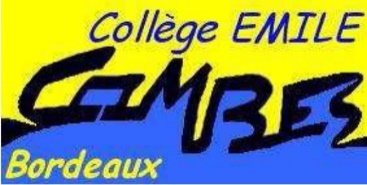 Classes de 5ème Observations Les fournitures « CDI », le Cahier « Arts Plastiques » ainsi que le Kit géométrie sont acquis une fois pour la durée du cycle (6ème à 3ème)La calculatrice, acquise à partir de la 5ème est utilisée jusqu’en 3ème.Le manuel pour la Musique étant le même que celui déjà utilisé en 6ème,  seuls les nouveaux élèves sont concernés par l’acquisition en 5ème. FRANCAIS1 Cahier 24X32 – 96P - Grands carreaux, sans spirale1 Protège documents (porte-vues - 40 vues)MATHEMATIQUES1 Cahier 24X32 – 96P - Grands carreaux, sans spirale1 Kit Géométrie (règle plastique graduée plate 20cm ; Equerre ; Compas ; rapporteur 15cm)1 Calculatrice scientifique « Collège » HISTOIRE-GEOGRAPHIE-EDUCATION CIVIQUE1 Cahier 24X32 – 96P - Grands carreaux, sans spiraleMUSIQUEReprendre le cahier de 6ème : « Cahier Illustré » édition fuzeau (référence 6901)ARTS PLASTIQUES1 Cahier travaux pratiques 24X32 - 96p (petits carreaux, pages blanches) - Sans spirale(Les anciens élèves conservent le même cahier que l’année passée)FEUILLES DESSIN BLANC 180GR (type feuilles « canson » - ½ pochette)Prévoir une blouse ou un vieux T-shirtSCIENCES ET VIE DE LA TERRE1 Cahier 24X32 – 96P - grands carreaux, sans spirale avec protège cahier de couleur Verte ou cahier 24X32 -96P – grands carreaux sans spirale, vert – couverture avec rabats.FEUILLES DESSIN BLANC 180GR (type feuilles « canson » - ½ pochette)SCIENCES PHYSIQUES1 Cahier 24X32 – 96P – grands carreaux, sans spirale avec protège cahier à rabatou cahier 24X32 -96P – grands carreaux sans spirale – couverture avec rabatsTECHNOLOGIE1 Protège documents (porte-vues - 40 vues)ANGLAIS1 Cahier 24X32 – 96P - Grands carreaux, sans spiraleESPAGNOL1 Cahier 24X32 – 96P - Grands carreaux, sans spirale (couleur jaune) & protège cahier ou cahier 24X32 -96P – grands carreaux sans spirale (jaune) – couverture avec rabatsCHINOIS1 Cahier 21x29,7 - 96p ; petits carreaux sans spirale & Protège cahier transparent lisse ou cahier 21x29,7 – 96p petits carreaux sans spirale couverture polypro transparent. 1 stylo Velléda noir1 répertoire (A-Z) 17x22 – 96p – petits carreauxLATIN1 Cahier 17x22 -96p – GRANDS carreaux1 Protège documents (porte-vues - 40 vues)CDI1 Protège documents (porte-vues - 40 vues)DIVERS(Toutes matières et pour l’année)1 Cahier de BrouillonCopies doubles perforées 21x29,7 - grands carreaux - (environ 200 pièces)Feuilles simples perforées 21x29,7 – grands carreaux - (environ 200 pièces)1 cahier de texte1 trousse (gomme, crayons à papier -HB-, règle, stylos, surligneurs, crayons de couleur, colle …)